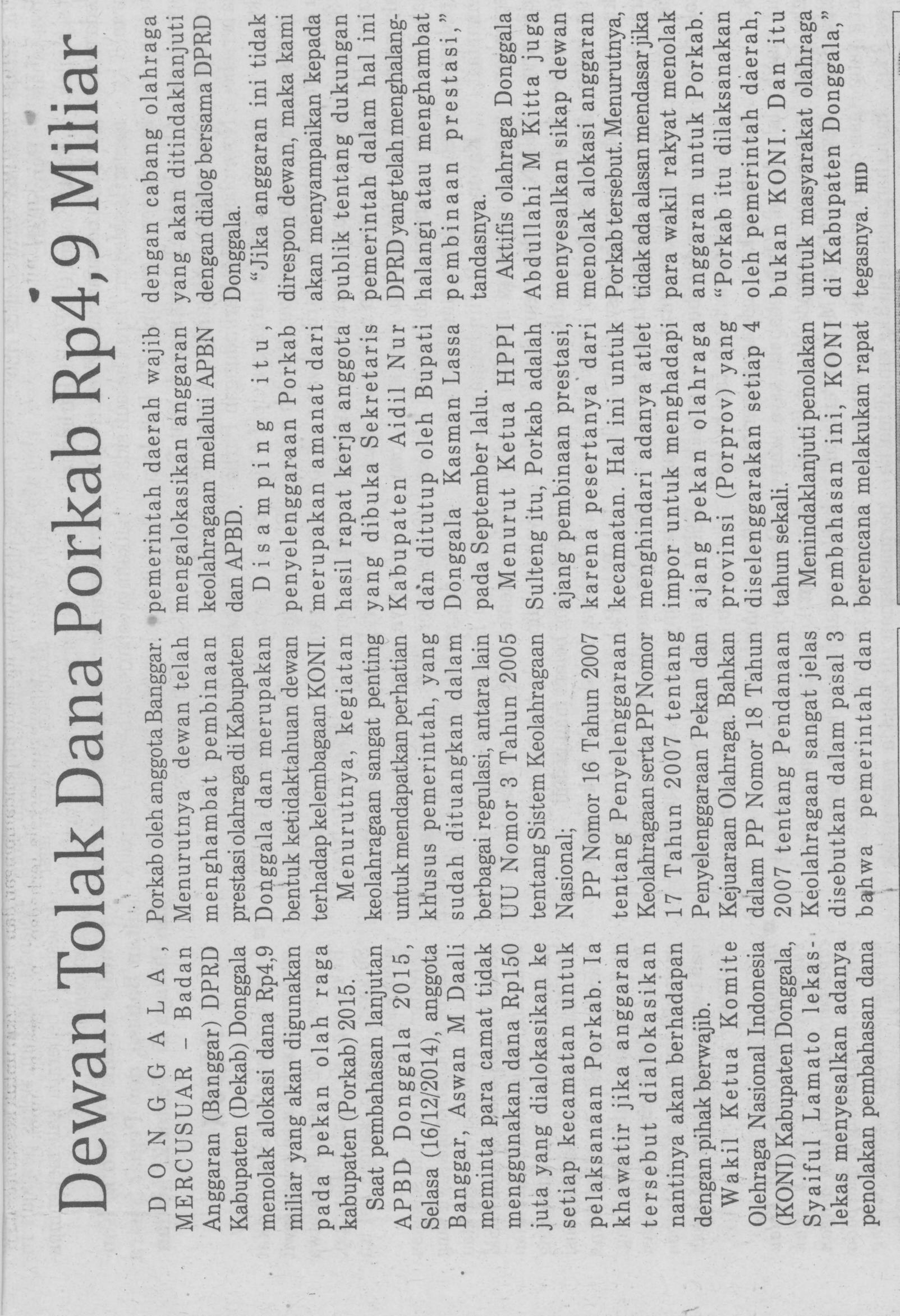 Harian    :mercusuarKasubaudSulteng IHari, tanggal:Rabu, 17 Desember 2014KasubaudSulteng IKeterangan:DPRD tolak dana porkab Rp4,9 MKasubaudSulteng IEntitas:DonggalaKasubaudSulteng I